Уважаемая Галина Витальевна!В последнее время в официальных выступлениях руководства УдГУ, а также в ходе работы органов управления университетом неоднократно звучала информация о возможном перепрофилировании здания санатория-профилактория Удмуртского государственного университета под учебные аудитории. Профсоюзный комитет работников УдГУ как сторона социального партнерства в ходе своего заседания 09 октября 2013 года решил выразить свое отношение к указанной постановке вопроса.Коллективный договор ФГБОУ ВПО «УдГУ» обязывает работодателя «использовать все объекты социальной сферы для целей и задач социального обеспечения Работников» (п. 2 ст. 7.3), обеспечить «нормальное функционирование санатория-профилактория УдГУ» (п.1 ст. 7.7). Действующее Отраслевое соглашение по организациям, находящимся в ведении Минобрнауки на 2012-2014 годы предписывает учредителю принимать «меры к сохранению студенческих поликлиник и санаториев- профилакториев.» (ст. 9.9).Каждую смену в санатории-профилактории УдГУ оздоравливалось 50 студентов и 10-20 сотрудников. Значительные средства на оздоровление и содержание профилактория направлялись из федерального бюджета. С марта 2007 года здание санатория-профилактория закрыто для использования по прямому назначения в связи с неудовлетворительным техническим состоянием. При закрытии корпуса профилактория представителям работников было обещано обязательное сохранение профиля здания и проведение необходимых ремонтных работ. В последующие годы был заказан и разработан проект капитального ремонта (реконструкции) здания профилактория.Следует сказать, что реально действующих объектов социальной сферы для обслуживания работников и студентов в УдГУ практически не осталось. При этом образовательные организации высшего образования подобного масштаба и статуса не только не сохранили, но и создали у себя новые социальные объекты и успешно их используют для оздоровительных, спортивных целей и организации отдыха работников и студентов (Приложение № 1).Учитывая тревожную финансово-экономическую ситуацию в университете, профком считает вероятность строительства нового здания санатория-профилактория весьма низкой, и, поэтому, перепрофилирование здания профилактория сделает маловероятным восстановление санаторно-профилактического обслуживания работников и студентов УдГУ в обозримой перспективе. Это снижает конкурентоспособность университета как центра притяжения квалифицированных кадров, уменьшит интерес со стороны абитуриентов и мотивацию работников к качественному труду.Аргументацию, связанную с необходимостью расширения аудиторного фонда, считаем необоснованной. На фоне ввода в эксплуатацию в 2011 году многоэтажного учебного корпуса Института нефти и газа, скорого открытия межвузовской библиотеки и высвобождения в связи с этим большого количества площадей под учебный процесс, неэффективного использования имеющегося аудиторного фонда при одновременном практически полуторном снижении контингента студентов в последние годы, эта проблема не имеет той остроты, которая была в середине нулевых годов. В связи с вышеуказанным, профсоюзный комитет выражает следующую позицию в отношении возможного перепрофилирования здания санатория-профилактория УдГУ:считаем необоснованным решение о перепрофилировании здания санатория-профилактория УдГУ, а, значит - фактической окончательной ликвидации профилактория;профком надеется на конструктивный поиск взаимоприемлемого решения по этому вопросу.С уважением
Председатель									А.Е. АнисимовПриложение № 1
Действующие объекты социальной инфраструктуры 
некоторых образовательных организаций высшего образования
Приволжского федерального округа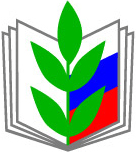 Профсоюз работников народного образования и науки  Российской ФедерацииПервичная организация работников  Удмуртского государственного университетаул. Университетская, д.1, корп. 1, ауд. 305, Ижевск, 426034 Телефон: (3412) 916-419 E-mail: profcom@udsu.ru ОКПО 39409389  ОГРН 1021800004445 ИНН/КПП 1841003583/183301001

«___»_______________ 20______ № ______________________О сохранении профиля санатория-профилактория УдГУИжевск, ул. Университетская, 1, 
ФГБОУ ВПО «Удмуртский государственный университет», 
ректору Г.В. Мерзляковой№ п/пНазвание,
городСанаторий-профилакторийБаза (лагерь) отдыхаДругие объектыИжевский государственный технический университет, г. Ижевск++ГалевоДетский сад, поликлиника, лодочная станция, Дворец культурыВятский государственный университет, г. Киров++
ЛучРеабилитационно-оздоровительный центрБашкирский государственный университет, г. Уфа++
НагаевоДетский садМарийский государственный университет, г. Йошкар-Ола++
ОлимпиецУльяновский государственный университет, г. Ульяновск++
ЧайкаГлазовский государственный педагогический институт им. В.Г. Короленко, г. Глазов+-
Казанский (Приволжский) Федеральный университет, г. Казань++
5 базСпортцентр УНИКС и др.Мордовский государственный университет им. Н.П. Огарева, г. Саранск++
ОгаревецПоликлиникаНижегородский государственный университет им. Н.И. Лобачевского++
СОК ЗаряПоликлиникаПензенский государственный университет, г. Пенза++
ПолитехникПоликлиникаПермский государственный научно-исследовательский университет, г. Пермь+_Поликлиника, Дом культурыСаратовский государственный университет, г. Саратов++
СОК ЧадымУдмуртский государственный университет, г. Ижевск–
???–
Воложка???–
